Памятка для родителей«Ребенок и компьютер – за и против»В современном образовательном пространстве практически нельзя обойтись без компьютерных технологий. Педагоги в образовательном процессе все чаще и чаще применяют традиционные и инновационные информационные технологии, предполагающие не только использование компьютера для освещения какой-либо информации, но и обучение детей с дошкольного возраста элементарной компьютерной грамотности. Таким образом происходит приобщение современного поколения к информационной культуре, без которой невозможно обойтись в наше время.     	Приобщение к информационной культуре - это не только овладение компьютерной грамотностью, но и приобретение этической, эстетической и интеллектуальной чуткости. То, что дети могут с завидной легкостью овладевать способами работы с различными электронными, компьютерными новинками, не вызывает сомнений; при этом важно, чтобы они не попали в зависимость от компьютера, а ценили и стремились к живому, эмоциональному человеческому общению (С.В. Гурьев).     	Вместе с тем, в настоящее время существует множество мнений по поводу включения компьютера в жизнь ребенка. Многие родители, стремящиеся сохранить зрение ребенка, встают на позицию исключающую возможность использования компьютера в домашних условиях. Другие родители, наоборот, стараются образовывать, приобщать своего малыша с раннего возраста к современному миру посредством компьютерных развивающих игр. На чьей же стороне правда? Попытаемся ответить на данный вопрос.         Компьютер вполне естественно вписывается в жизнь школы и семьи, являясь одним из эффективных современных технических средств, при помощи которого можно значительно разнообразить процесс воспитания, обучения и развития малыша. Компьютер уже сам по себе привлекателен для ребенка, вызывает у детей познавательный интерес. Каждое занятие с применением компьютера вызывает у детей эмоциональный подъем, желание добиться успехов, сделать задание до конца. Однако при организации работы ребенка на компьютере необходимо учитывать многие факторы. В наше время практически в каждой семье уже есть компьютер. Влияние компьютера на детей может быть как благотворным, которое поможет в развитии определенных навыков, так и негативным. Приведенные ниже факты, возможно, помогут вам сделать правильный выбор.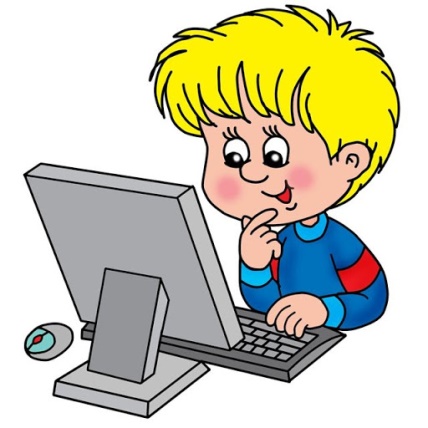 Наш мир – это мир современных технологий. Ребенок, который с детства ориентируется в компьютере, чувствует себя более уверенно в окружающей его среде.Играя в компьютерные игры, ребенок попадает в волшебный мир сказок, который очень похож на настоящий. Когда герои компьютерной игры предлагают малышу починить стену домика (правильно сложив пазлы) или расположить цифры по порядку, чтобы добраться до сокровищ, дети ощущают свою значимость. А если в конце задания ему говорят «Молодец, ты справился отлично!» или «Ты просто гений!», это вызывает у ребенка восторг! Несомненно, для ребенка это все очень хорошо.При несоблюдении режима дня компьютер превращается из друга во врага. Большинству детей очень трудно остановиться, оторваться от увлекательной игры и переключиться на другие занятия. Замечательные, полезные игры, могут стать и вредными для них.У детей может появиться слишком высокая самооценка.Помните о том, что для каждого детского возраста существует ограничение по времени для занятий.Рекомендации психологов и педиатров:в 3-4 года — ребенок может находиться у компьютера 25 минут,в 5-6 лет — 35 минут,в 7-8 — 40 минут в сутки.Как же защитить ребенка от вреда компьютера?Родители делают это по-разному — от жестких запретов и наказаний до вседозволенности. Практически, у каждой семьи свои рецепты того, как ограничить время, проводимое ребенком за компьютером и оградить его от «компьютерной зависимости». Запрещать играть в компьютерные игры уже будет неуместным. Нужно ограничить время общения детей с компьютером, чтобы не превращать его в единственный источник знаний об окружающем мире, заменяющий книги, игрушки, а главное — живое общение.В статье использованы материалы: с http://zvyagino38.caduk.ru/; https://www.maam.ru/detskijsad/konsultacija ЗА(Компьютерные игры развивают у ребенка)ПРОТИВ(Отрицательное влияние компьютера)быстроту реакцииухудшение зрениямелкую моторику рукпсихологическая зависимость ребенка от виртуального миравизуальное восприятие объектоврасстройства памятипамять и вниманиеагрессивностьлогическое мышлениенарушение снаабстрактное мышлениенарушение вниманиязрительно-моторную координациютворческие способности(Учат ребенка)классифицировать и обобщатьаналитически мыслить в нестандартной ситуациидобиваться своей целисовершенствовать интеллектуальные навыкипринимать самостоятельные решения